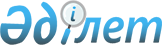 2021 жылға арналған мемлекеттік білім беру тапсырысы орналастырылып, 2021 жылы құрылған Алматы қаласының жеке меншік мектепке дейінгі ұйымдары және жеке меншік мектепке дейінгі ұйымдар филиалдарының тәрбиеленушілерін тамақтандыруға кететін шығындарының толық өтемақы көлемін бекіту туралы
					
			Мерзімі біткен
			
			
		
					Алматы қаласы әкімдігінің 2021 жылғы 12 қарашадағы № 4/577 қаулысы. Қазақстан Республикасының Әділет министрлігінде 2021 жылғы 12 қарашада № 25129 болып тіркелді. Мерзімі өткендіктен қолданыс тоқтатылды
      Қазақстан Республикасының "Қазақстан Республикасындағы жергілікті мемлекеттік басқару және өзін-өзі басқару туралы" Заңының 27-бабы 2-тармағына және Қазақстан Республикасы Білім және ғылым министрінің 2018 жылғы 30 қазандағы № 595 "Тиісті үлгідегі білім беру ұйымдары қызметінің үлгілік қағидаларын бекіту туралы" бұйрығымен бекітілген Мектепке дейінгі ұйымдар қызметінің үлгілік қағидаларының (Нормативтік құқықтық актілерді мемлекеттік тіркеу тізілімінде № 17657 болып тіркелген) 12-тармағының 1) тармақшасына сәйкес, Алматы қаласының әкiмдiгi ҚАУЛЫ ЕТЕДI:
      1. 2021 жылға арналған мемлекеттік білім беру тапсырысы орналастырылып, 2021 жылы құрылған Алматы қаласының жеке меншік мектепке дейінгі ұйымдары және жеке меншік мектепке дейінгі ұйымдар филиалдарының тәрбиеленушілерін тамақтандыруға кететін шығындарының толық өтемақы көлемін, осы қаулының қосымшасына сәйкес, бекітілсін.
      2. Осы қаулының орындалуын бақылау Алматы қаласы әкiмiнiң орынбасары Е.Ж. Бабақұмаровқа жүктелсiн. 
      3. Осы қаулы оның алғашқы ресми жарияланғаннан кейін күнтізбелік он күн өткен соң қолданысқа енгiзiледі. 2021 жылға арналған мемлекеттік білім беру тапсырысы орналастырылып,
2021 жылы құрылған Алматы қаласының жеке меншік мектепке дейінгі
ұйымдары және жеке меншік мектепке дейінгі ұйымдар филиалдарының
тәрбиеленушілерін тамақтандыруға кететін шығындарының
толық өтемақы көлемі
					© 2012. Қазақстан Республикасы Әділет министрлігінің «Қазақстан Республикасының Заңнама және құқықтық ақпарат институты» ШЖҚ РМК
				
      Алматы қаласының әкімі

Б. Сагинтаев
Алматы қаласы әкімдігінің
2021 жылғы 12 қарашадағы
№ 4/577 қаулысына
қосымша
Мектепке дейінгі білім беру ұйымының түрі
Тәрбиеленушілер саны
Айына бір тәрбиеленушіге тамақтану шығыстарының орташа құны, теңге
Өтемақы көлемі, теңге
Жекеменшік мектепке дейінгі ұйымдар және жекеменшік мектепке дейінгі ұйымдар филиалдары
3 999
18 900
302 324 400